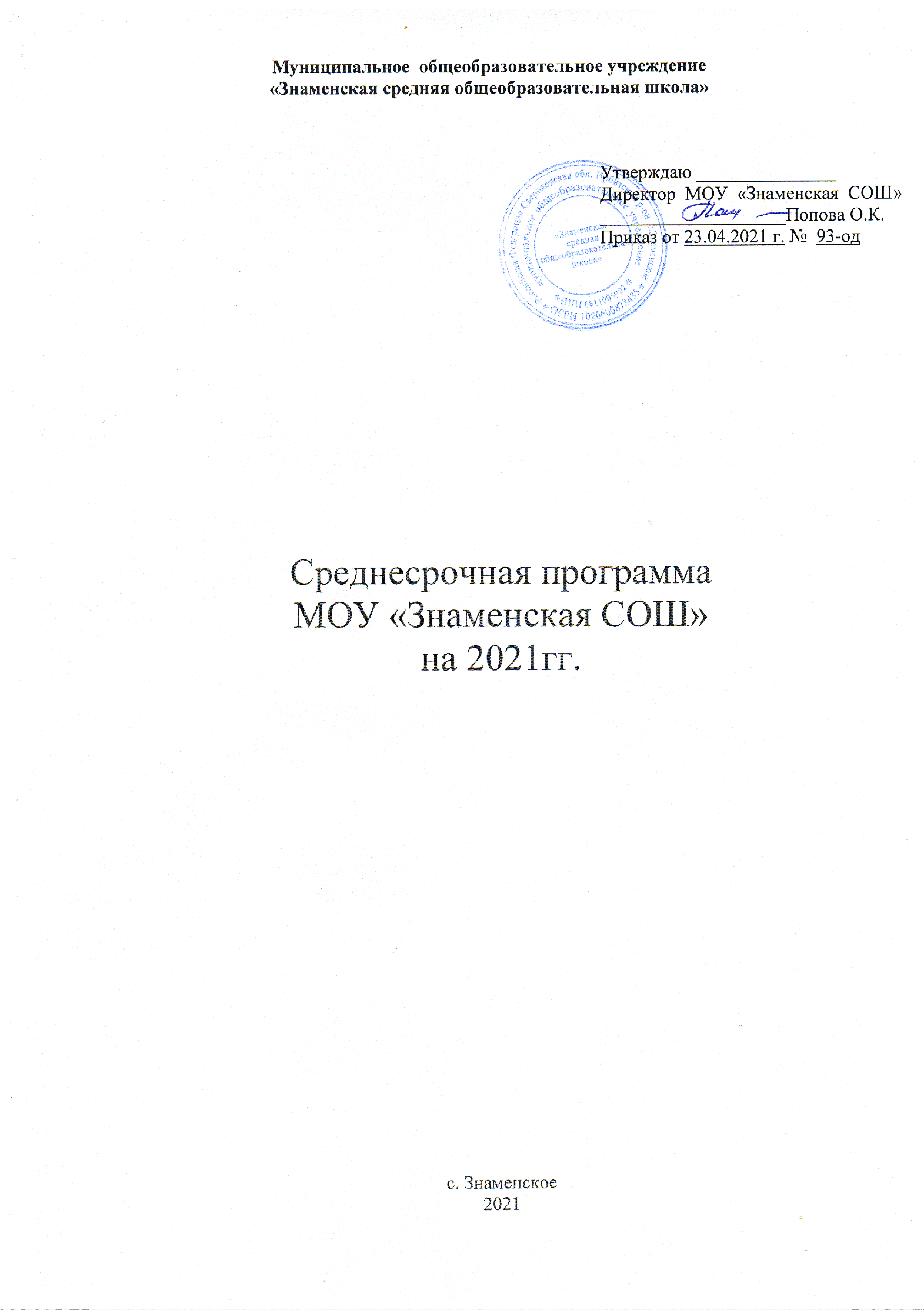 с. Знаменское2021ПАСПОРТ ПРОГРАММЫ Основное содержаниеI. Цель и задачи реализации программыЦель: Создание к 2021 году условий для перевода школы в эффективный режим работы с целью обеспечения равенства возможностей детей в получении качественного образования и роста профессиональной компетентности педагогических кадров, обеспечивающих повышение качества образования в образовательной организации.Задачи:1.Повышение качества образования, за счет повышения педагогического и профессионального мастерства педагогов с учетом профессиональных дефицитов, овладения профессиональными компетенциями через курсовую подготовку и самообразование;2.Создать в образовательной организации доступную среду, психолого-педагогическое сопровождение обучающихся с ограниченными возможностями здоровья;3.Провести диагностику уровня учебной мотивации у обучающихся 5-9 кл выявить причины учебных затруднений обучающихся и организовать работу по их преодолению;4.Повышение доли учащихся, подтверждающих текущие отметки результатами внешнего оценивания (ВПР, ГИА).Целевые показатели и индикаторыII. Мероприятия  Среднесрочной программы и направления, обеспечивающие реализацию ее задачIII. Механизм реализации программы         Ответственным за реализацию программы является директор. Контроль за выполнением и регулирование осуществляется на заседаниях Педагогического совета, в ходе общешкольной родительской конференции, на классных родительских собраниях; собраниях классных коллективов и публикуется на сайте МОУ «Знаменская СОШ».Управление разработкой и реализацией Программы осуществляется на основе механизма, включающего следующие основные компоненты:Стратегическая команда, в состав которой входят: директор, заместители директора, руководители школьных метод объединений. Команда раз в четверть проводит совещания по анализу, контролю, регулированию процесса реализации Концепции развития школы. Состав, план работы утверждается приказом директора школы.Наименование ПрограммыСреднесрочная программа развития МОУ «Знаменская СОШ»  на 2021годСреднесрочная программа развития МОУ «Знаменская СОШ»  на 2021годЦель Создание к 2021 году условий для перевода школы в эффективный режим работы с целью обеспечения равенства возможностей детей в получении качественного образования и роста профессиональной компетентности педагогических кадров, обеспечивающих повышение качества образования в образовательной организации.Создание к 2021 году условий для перевода школы в эффективный режим работы с целью обеспечения равенства возможностей детей в получении качественного образования и роста профессиональной компетентности педагогических кадров, обеспечивающих повышение качества образования в образовательной организации.Задачи1.Повышение качества образования, за счет повышения педагогического и профессионального мастерства педагогов с учетом профессиональных дефицитов, овладения профессиональными компетенциями через курсовую подготовку и самообразование;2.Создать в образовательной организации доступную среду, психолого-педагогическое сопровождение обучающихся с ограниченными возможностями здоровья;3.Провести диагностику уровня учебной мотивации у обучающихся 5-9 кл выявить причины учебных затруднений обучающихся и организовать работу по их преодолению;4.Повышение доли учащихся, подтверждающих текущие отметки результатами внешнего оценивания (ВПР, ГИА).1.Повышение качества образования, за счет повышения педагогического и профессионального мастерства педагогов с учетом профессиональных дефицитов, овладения профессиональными компетенциями через курсовую подготовку и самообразование;2.Создать в образовательной организации доступную среду, психолого-педагогическое сопровождение обучающихся с ограниченными возможностями здоровья;3.Провести диагностику уровня учебной мотивации у обучающихся 5-9 кл выявить причины учебных затруднений обучающихся и организовать работу по их преодолению;4.Повышение доли учащихся, подтверждающих текущие отметки результатами внешнего оценивания (ВПР, ГИА).Целевые индикаторы и показатели программыИндикаторыПоказателиЦелевые индикаторы и показатели программы1. Доля педагогических работников, прошедших повышение квалификации по актуальным вопросам повышения качества образования и обобщающие свой педагогический опыт на  разных уровнях.70%Целевые индикаторы и показатели программы2.Увеличение доли  педагогов, регулярно использующих современные педагогические технологии (проектного обучения и исследовательской деятельности, интерактивные, информационно – коммуникационные и др.)100%Целевые индикаторы и показатели программы3.Доля педагогов с первой и высшей категорией 80%Целевые индикаторы и показатели программы4.Увеличение доли обучающихся, успешно прошедших ВПР15-20%;Целевые индикаторы и показатели программы5.Увеличение доли обучающихся, успешно прошедших ГИА2-5%Целевые индикаторы и показатели программы6.Повысится доля  обучающихся с высоким уровнем мотивации 15%;Целевые индикаторы и показатели программы7.Повышение доли педагогов и учащихся, работающих по индивидуальной программе 20%;Методы сбора и обработки информации Наблюдение; изучение опыта; анализ школьной документации; диагностика; мониторинг; социологический опрос участников образовательных отношений, экспертная оценка, количество обучающихся с ОВЗ, детей-инвалидов;  обучающихся инклюзивно; обучающихся на дому и т.д. Наблюдение; изучение опыта; анализ школьной документации; диагностика; мониторинг; социологический опрос участников образовательных отношений, экспертная оценка, количество обучающихся с ОВЗ, детей-инвалидов;  обучающихся инклюзивно; обучающихся на дому и т.д.Сроки реализации   2021  г.  2021  г.Этапы реализацииПервый этап (2021 г.) - самодиагностика - март;- мониторинг 1 – 30 мая;- мониторинг 2 - 1 ноября.Первый этап (2021 г.) - самодиагностика - март;- мониторинг 1 – 30 мая;- мониторинг 2 - 1 ноября.Основные проектыРиск 1. Недостаточная предметная и методическая компетентность педагогических работников. Риск 2. Высокая доля обучающихся с ОВЗ.Риск 3. Высокая доля обучающиеся с рисками учебной неуспешности. Риск 1. Недостаточная предметная и методическая компетентность педагогических работников. Риск 2. Высокая доля обучающихся с ОВЗ.Риск 3. Высокая доля обучающиеся с рисками учебной неуспешности. Ожидаемые конечные результаты1.Совершенствование методической работы образовательной организации;2.Повышение профессиональной квалификации и компетенции педагогических работников; 3.Созданы оптимальные условия для получения качественного образования и успешной социализации детей с ограниченными возможностями здоровья, с учетом психофизических особенностей обучающихся;4.Организована работа по преодолению учебных затруднений обучающихся 5-9 кл с учетом диагностики уровня учебной мотивации.5.Увеличение доли учащихся, подтверждающих текущие отметки результатами внешнего оценивания (ВПР, ГИА).1.Совершенствование методической работы образовательной организации;2.Повышение профессиональной квалификации и компетенции педагогических работников; 3.Созданы оптимальные условия для получения качественного образования и успешной социализации детей с ограниченными возможностями здоровья, с учетом психофизических особенностей обучающихся;4.Организована работа по преодолению учебных затруднений обучающихся 5-9 кл с учетом диагностики уровня учебной мотивации.5.Увеличение доли учащихся, подтверждающих текущие отметки результатами внешнего оценивания (ВПР, ГИА).Исполнители Администрация школы и педагогический коллектив МОУ «Знаменская СОШ»Администрация школы и педагогический коллектив МОУ «Знаменская СОШ»Порядок управления реализацией программыНепосредственное   управление   реализацией   Программы   осуществляется директором школы. Работа по направлениям Программы закрепляется за кураторами УВР, ВР школы. Корректировка программы производится Педагогическим советомНепосредственное   управление   реализацией   Программы   осуществляется директором школы. Работа по направлениям Программы закрепляется за кураторами УВР, ВР школы. Корректировка программы производится Педагогическим советомИндикаторыПоказатели1. Доля педагогических работников, прошедших повышение квалификации по актуальным вопросам повышения качества образования и обобщающие свой педагогический опыт на  педагогический опыт на  разных уровнях.70%2.Увеличение доли  педагогов, регулярно использующих современные педагогические технологии (проектного обучения и исследовательской деятельности, интерактивные, информационно – коммуникационные и др.)100%3.Доля педагогов с первой и высшей категорией 80%4.Увеличение доли обучающихся, успешно прошедших ВПР15-20%;5.Увеличение доли обучающихся, успешно прошедших ГИА2-5%6.Повысится доля  обучающихся с высоким уровнем мотивации 15%;7.Повышение доли педагогов и учащихся, работающих по индивидуальной программе 20%;№ п/пНаправления в соответствии с рискомЗадачиМероприятиеСроки реализацииПоказатели реализацииОтветственныеУчастники1.Недостаточная предметная и методическая компетентность педагогических работников1.Повышение качества образования, за счет повышения педагогического и профессионального мастерства педагогов с учетом профессиональных дефицитов, овладения профессиональными компетенциями через курсовую подготовку и самообразование;1.Создание (корректировка) плана-графика повышения квалификации и переподготовки педагогических и руководящих работников1 полугодие 2021-2022 уч. г.70%ЗаместительдиректораЗаместительдиректора1.Недостаточная предметная и методическая компетентность педагогических работников1.Повышение качества образования, за счет повышения педагогического и профессионального мастерства педагогов с учетом профессиональных дефицитов, овладения профессиональными компетенциями через курсовую подготовку и самообразование;2. Разработка и корректировка планов работы ШМО соответствии с планом работы ОО;Август 2021100%Директор, заместитель директора, педагогиДиректор, заместитель директора, педагоги1.Недостаточная предметная и методическая компетентность педагогических работников1.Повышение качества образования, за счет повышения педагогического и профессионального мастерства педагогов с учетом профессиональных дефицитов, овладения профессиональными компетенциями через курсовую подготовку и самообразование;3. Посещение уроков (взаимоуроков) и анализ проблем на ШМО.2021-2022 уч. г.100%Директор, заместитель директора, педагогиДиректор, заместитель директора, педагоги1.Недостаточная предметная и методическая компетентность педагогических работников1.Повышение качества образования, за счет повышения педагогического и профессионального мастерства педагогов с учетом профессиональных дефицитов, овладения профессиональными компетенциями через курсовую подготовку и самообразование;4.Освоение и внедрение новых образовательных технологий (проектного обучения и исследовательской деятельности, интерактивные, информационно – коммуникационные, разноуровневого и дифференцированного обучения);2021-2022 уч. г.100%Директор, заместитель директора, педагогиДиректор, заместитель директора, педагоги1.Недостаточная предметная и методическая компетентность педагогических работников1.Повышение качества образования, за счет повышения педагогического и профессионального мастерства педагогов с учетом профессиональных дефицитов, овладения профессиональными компетенциями через курсовую подготовку и самообразование;5.Участие в проблемных курсах, семинарах различных категорий педагогических работников  и участие в конкурсах педагогического мастерства.2021-2022 уч. г.70%Директор, заместитель директора, педагогиДиректор, заместитель директора, педагоги1.Недостаточная предметная и методическая компетентность педагогических работников1.Повышение качества образования, за счет повышения педагогического и профессионального мастерства педагогов с учетом профессиональных дефицитов, овладения профессиональными компетенциями через курсовую подготовку и самообразование;6.Презентация передового педагогического опыта через печатные и информационно-коммуникационные издания различных уровней.2021-2022 уч. г.10%Директор, заместитель директора, педагогиДиректор, заместитель директора, педагоги1.Недостаточная предметная и методическая компетентность педагогических работников1.Повышение качества образования, за счет повышения педагогического и профессионального мастерства педагогов с учетом профессиональных дефицитов, овладения профессиональными компетенциями через курсовую подготовку и самообразование;1.«Мотивация учебной деятельности учащихся и обеспечение её реализации»Август  202115%Директор, заместитель директора, педагогиДиректор, заместитель директора, педагоги1.Недостаточная предметная и методическая компетентность педагогических работников1.Повышение качества образования, за счет повышения педагогического и профессионального мастерства педагогов с учетом профессиональных дефицитов, овладения профессиональными компетенциями через курсовую подготовку и самообразование;2. «Современный урок - как основа эффективного и качественного образования»;Ноябрь 2021100%Директор, заместитель директора, педагогиДиректор, заместитель директора, педагоги1.Недостаточная предметная и методическая компетентность педагогических работников1.Повышение качества образования, за счет повышения педагогического и профессионального мастерства педагогов с учетом профессиональных дефицитов, овладения профессиональными компетенциями через курсовую подготовку и самообразование;3 Анкетирование участников образовательных отношений.Май 2021100%Директор, заместитель директора, педагогиДиректор, заместитель директора, педагоги2.Высокая доля обучающихся с ОВЗ.2.Создать в образовательной организации доступную среду, психолого-педагогическое сопровождение обучающихся с ограниченными возможностями здоровья1. Повышение квалификации педагогического коллектива к работе с детьми с ОВЗ1 полугодие 2021-2022 уч. г.70%ЗаместительдиректораЗаместительдиректора2.Высокая доля обучающихся с ОВЗ.2.Создать в образовательной организации доступную среду, психолого-педагогическое сопровождение обучающихся с ограниченными возможностями здоровья2. Освоение и внедрение новых образовательных технологий для обучения и воспитания детей с ОВЗ1 полугодие 2021-2022 уч. г.100%Директор, заместитель директора, педагогиДиректор, заместитель директора, педагоги2.Высокая доля обучающихся с ОВЗ.2.Создать в образовательной организации доступную среду, психолого-педагогическое сопровождение обучающихся с ограниченными возможностями здоровья3.Совершенствование работы психолого-педагогического сопровождения;Постоянно100%ЗаместительдиректораПедагоги 2.Высокая доля обучающихся с ОВЗ.2.Создать в образовательной организации доступную среду, психолого-педагогическое сопровождение обучающихся с ограниченными возможностями здоровья4.Поступление обучающихся в средние профессиональные учебные заведения.Август 2021 г100%Администрация, классный руководительКлассный руководитель3.Высокая доля обучающиеся с рисками учебной неуспешности.1.Провести диагностику уровня учебной мотивации у обучающихся 5-9 кл выявить причины учебных затруднений обучающихся и организовать работу по их преодолению;3.Повышение доли учащихся, подтверждающих текущие отметки результатами внешнего оценивания (ВПР, ГИА).1.Диагностика индивидуальных особенностей познавательных процессов обучающихся с трудностями в учебной деятельностиАпрель-май 2021100%Заместитель директора, педагог - психологДиректор, заместитель директора, педагог- психолог, педагоги3.Высокая доля обучающиеся с рисками учебной неуспешности.1.Провести диагностику уровня учебной мотивации у обучающихся 5-9 кл выявить причины учебных затруднений обучающихся и организовать работу по их преодолению;3.Повышение доли учащихся, подтверждающих текущие отметки результатами внешнего оценивания (ВПР, ГИА).2. Анализ диагностикииндивидуальныхособенностейпознавательныхпроцессовобучающихся с трудностями в учебной деятельностиМай 2021100%Заместитель директора, педагог- психологДиректор, заместитель директора, педагог- психолог, педагоги3.Высокая доля обучающиеся с рисками учебной неуспешности.1.Провести диагностику уровня учебной мотивации у обучающихся 5-9 кл выявить причины учебных затруднений обучающихся и организовать работу по их преодолению;3.Повышение доли учащихся, подтверждающих текущие отметки результатами внешнего оценивания (ВПР, ГИА).3.Педагогическийконсилиум«Организация обучения с учетом индивидуальных психофизиологических особенностей»Июнь 2021100%Заместитель директора, педагог- психологДиректор, заместитель директора, педагог- психолог, педагоги3.Высокая доля обучающиеся с рисками учебной неуспешности.1.Провести диагностику уровня учебной мотивации у обучающихся 5-9 кл выявить причины учебных затруднений обучающихся и организовать работу по их преодолению;3.Повышение доли учащихся, подтверждающих текущие отметки результатами внешнего оценивания (ВПР, ГИА).1. Разработкаиндивидуальныхплановсопровождениякаждого обучающегосяс рисками учебнойнеуспешностиАпрель 2021100%Педагог-психолог,классныеруководители,педагогиДиректор, заместитель директора, педагоги3.Высокая доля обучающиеся с рисками учебной неуспешности.1.Провести диагностику уровня учебной мотивации у обучающихся 5-9 кл выявить причины учебных затруднений обучающихся и организовать работу по их преодолению;3.Повышение доли учащихся, подтверждающих текущие отметки результатами внешнего оценивания (ВПР, ГИА).2. Наблюдение за неуспевающими обучающимся во время посещения уроков.Апрель 2021100%Заместительдиректора,педагог-психологДиректор, заместитель директора, педагог- психолог, педагоги